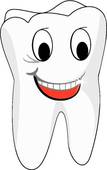  Π. Χ. «Άμπρα  ΔΑΜΑΣΚΗΝΟ κατάμπρα ΔΑΜΑΣΚΗΝΟΌπα ΔΑΜΑΣΚΗΝΟ Χόπα ΔΑΜΑΣΚΗΝΟ»( Η οδοντόβουρτσα πρέπει να πάρει το δόντι με τη συλλαβή ΔΑ)